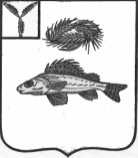 АДМИНИСТРАЦИЯНОВОСЕЛЬСКОГО МУНИЦИПАЛЬНОГО ОБРАЗОВАНИЯ
ЕРШОВСКОГО МУНИЦИПАЛЬНОГО РАЙОНА САРАТОВСКОЙ ОБЛАСТИПОСТАНОВЛЕНИЕ от  23.12.2020 года                                                                                    № 74      О закреплении полномочий администратора поступлений доходовв бюджет Новосельского  муниципального образования Ершовского муниципального района Саратовской области	В соответствии со статьей 160.1 Бюджетного кодекса Российской Федерации, а также с решением Совета Новосельского муниципального образования Ершовского  муниципального района Саратовской области от 23.12.2020 г. № 88-134 «О бюджете Новосельского  муниципального образования Ершовского муниципального района Саратовской области на 2021 год», администрация Новосельского муниципального образования Ершовского муниципального района Саратовской области ПОСТАНОВЛЯЕТ:	1.Установить, что администрация Новосельского муниципального образования Ершовского муниципального района Саратовской области осуществляет исполнение следующих бюджетных полномочий главного администратора доходов по кодам бюджетной классификации доходов согласно приложению к настоящему постановлению:- начисление, учет и контроль за правильностью исчисления, полнотой и своевременностью осуществления платежей в бюджет, пеней и штрафов по ним;- принятие решений о возврате излишне уплаченных (взысканных) платежей в бюджет, пеней, штрафов;- принятие решений о зачете (уточнении) платежей в бюджеты бюджетной системы Российской Федерации.	2.Контроль за исполнением настоящего постановления оставляю за собой.	3.Настоящее постановление  вступает  в силу с 01 января 2021 года.Глава Новосельскогомуниципального образованияЕршовского муниципального образованияСаратовской области                        				    И.П.ПроскурнинаПриложение № 1 к постановлениюадминистрации Новосельского МО Ершовского  муниципального района Саратовской области                                                                                                 от  23.12.2020 г.  № 74               Перечень главных администраторов доходов и источников финансирования дефицита бюджета Новосельского муниципального образованияЕршовского муниципального района Саратовской области на 2021 годВерно: ведущий специалист  администрацииНовосельского муниципального образования  Ершовского муниципального района Саратовской области                                                                                               Н.А.Королева                            Код классификации доходов бюджетовКод классификации доходов бюджетовНаименование главного администратора доходов бюджета/Наименование кода классификации доходов бюджетовглавного администратора доходов бюджетаВида и подвида доходов бюджетаНаименование главного администратора доходов бюджета/Наименование кода классификации доходов бюджетов123717Администрация Новосельского        муниципального образования Ершовского муниципального района Саратовской области717 10804020 01 0000 110Государственная пошлина за совершение нотариальных действий должностными лицами органов местного самоуправления, уполномоченными в соответствии с законодательными актами  Российской  Федерации на совершение нотариальных действий717111 05035 10 0000 120Доходы от сдачи в аренду имущества, находящегося в оперативном управлении органов управления сельских поселений и созданных ими учреждений (за исключением имущества муниципальных бюджетных и автономных учреждений)717114 0205310 0000 410Доходы от реализации иного имущества, находящегося в собственности сельских поселений     ( за  исключением имущества муниципальных бюджетных и автономных учреждений, а также имущества  муниципальных предприятий, в том числе  казенных), в части реализации основных средств по  указанному имуществу717114 02053 10 0000 440 Доходы от реализации иного имущества, находящегося в собственности сельских поселений     ( за  исключением имущества муниципальных бюджетных и  автономных учреждений, а также имущества муниципальных унитарных предприятий, в том числе казенных) в части реализации материальных запасов по указанному имуществу717116 02020 02 0000 140Административные штрафы, установленные законами субъектов Российской Федерации об административных правонарушениях, за нарушение муниципальных правовых актов717117 01050 10 0000 180Невыясненные поступления, зачисляемые  в бюджеты сельских поселений717202 16001 10 0001 150Дотации бюджетам сельских поселений на выравнивание бюджетной обеспеченности за счет средств  бюджета муниципального района717202 16001 10 0002 150 Дотации бюджетам сельских поселений на выравнивание бюджетной обеспеченности за счет субвенции из областного бюджета717202 29999 10 0000 150Прочие субсидии бюджетам сельских поселений717202 35118 10 0000 150Субвенции бюджетам сельских поселений на осуществление  первичного воинского учета на территориях, где отсутствуют военные комиссариаты717202 40014 10 0013 150Межбюджетные трансферты, передаваемые бюджетам сельских поселений из бюджета муниципального района по решению вопросов местного значения в соответствии с заключенными соглашениями по  дорожной деятельности в отношении дорог местного  значения в границах населенных пунктов  муниципального образования717202 49999 10 0000 150Прочие межбюджетные трансферты, передаваемые бюджетам сельских поселений717207 05000 10 0000 150Прочие безвозмездные поступления в бюджеты сельских поселений